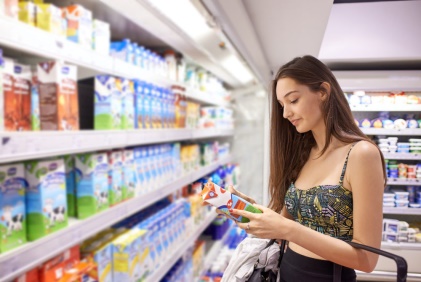 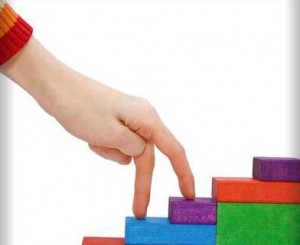 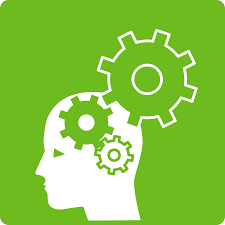 Al terminar cada unidad de trabajo responde a las siguientes preguntas:Es necesario preguntarse constantemente  por qué se hace lo que se hace y como estoy avanzando en mi aprendizaje.NombreU.T. : 1Necesidades y comportamiento del consumidor¿Qué has hecho  o aprendido ?¿Cómo lo has hecho o aprendido?¿Qué dificultades has tenido?¿Para qué te ha servido?¿En qué otras situaciones podrías utilizar lo que has aprendido?